РОЗВИТОК ТВОРЧИХ ЗДІБНОСТЕЙ ЗАСОБАМИ МУЗИЧНОГО МИСТЕЦТВАМузині заняттяФрагмент музичного заняття 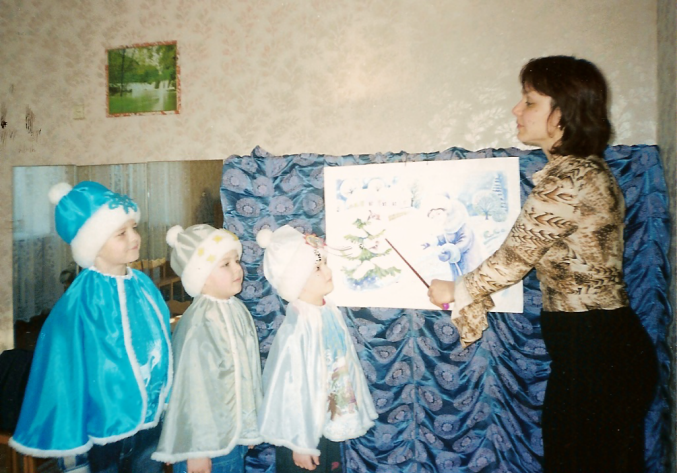 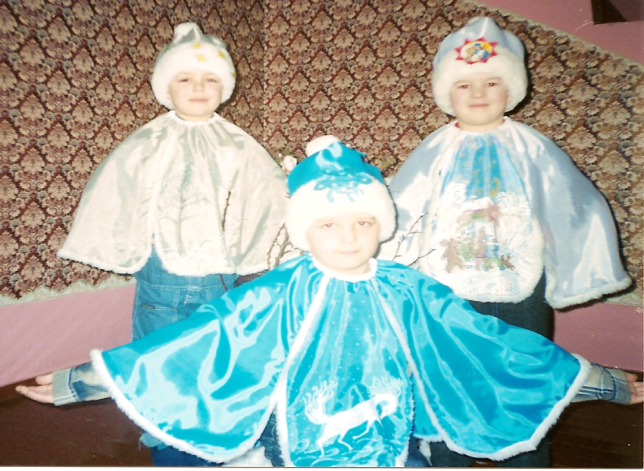 в старшій групі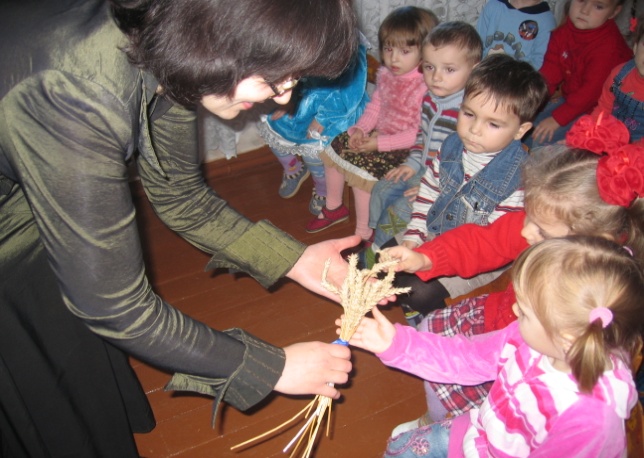 «Це диво дивне зима чарівниця»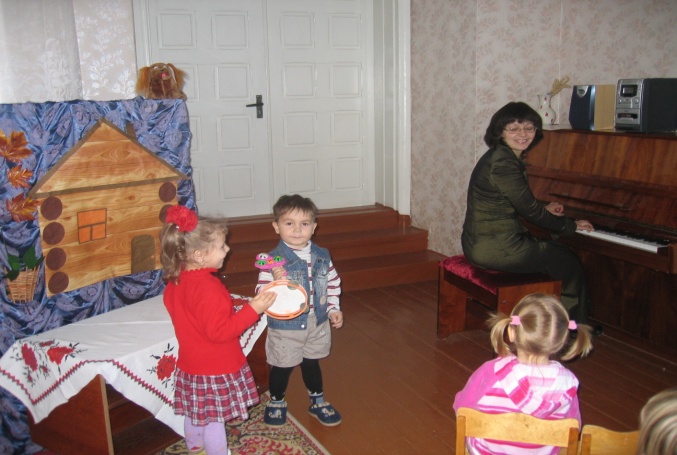               Фрагмент музичного заняття       «На гостинах у бабусі Настусі»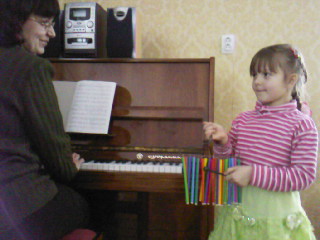 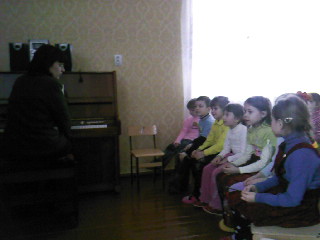 Слухання  музикиВикористання методики К.Орфа на заняттіМузично-театральна діяльність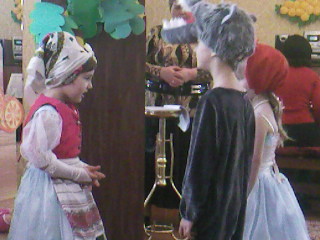 Вихованці гуртка «Театр – дітям»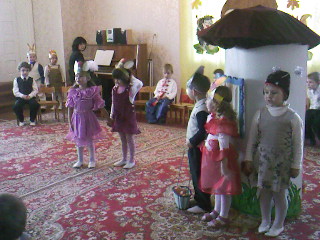 Фрагмент з казки «Червона шапочка»Розігрування оповідання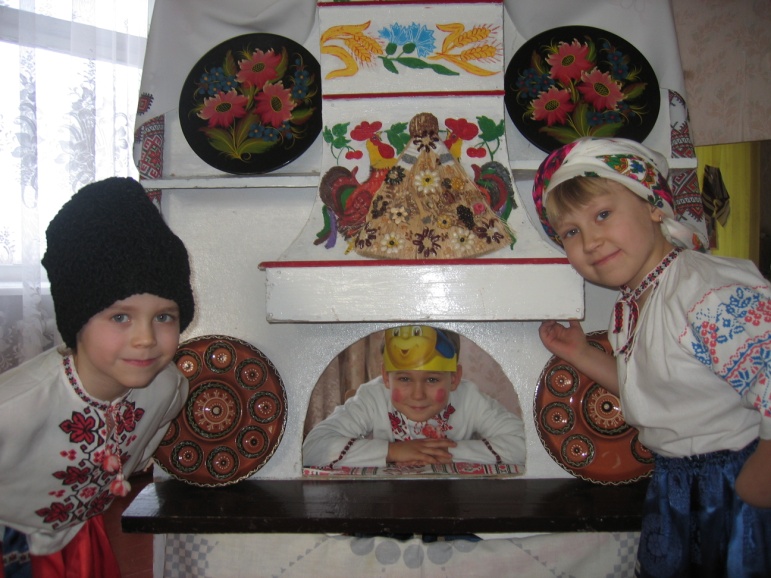  Сутеєвої «Під грибком»Фрагмент казки «Колобок»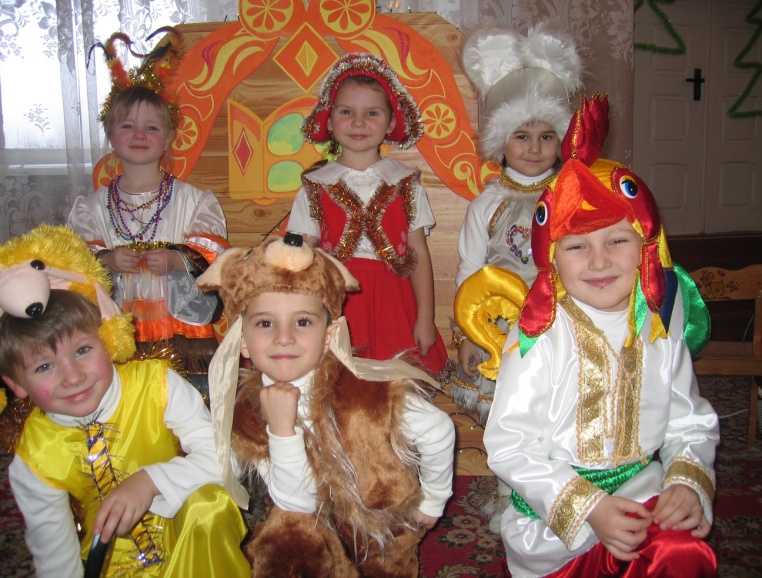 Драматизація казки «Теремок»Музично-ритмічні рухи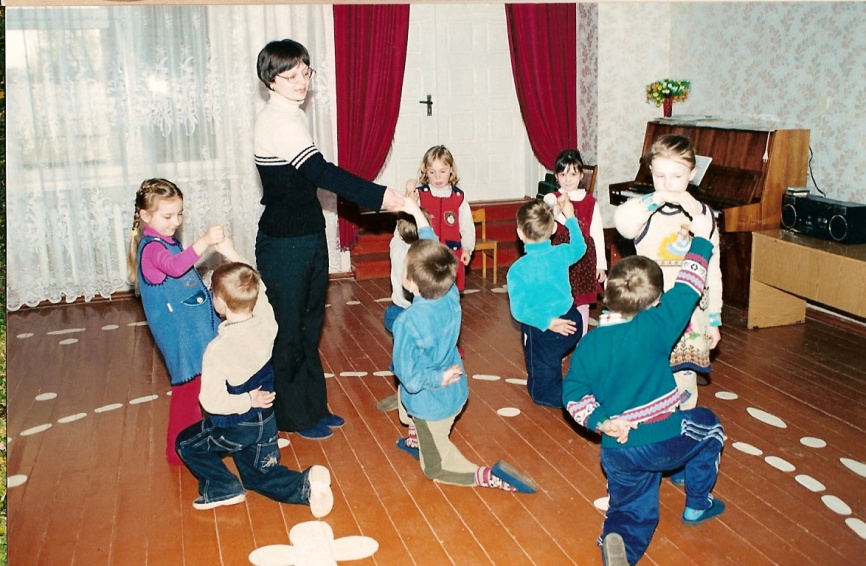 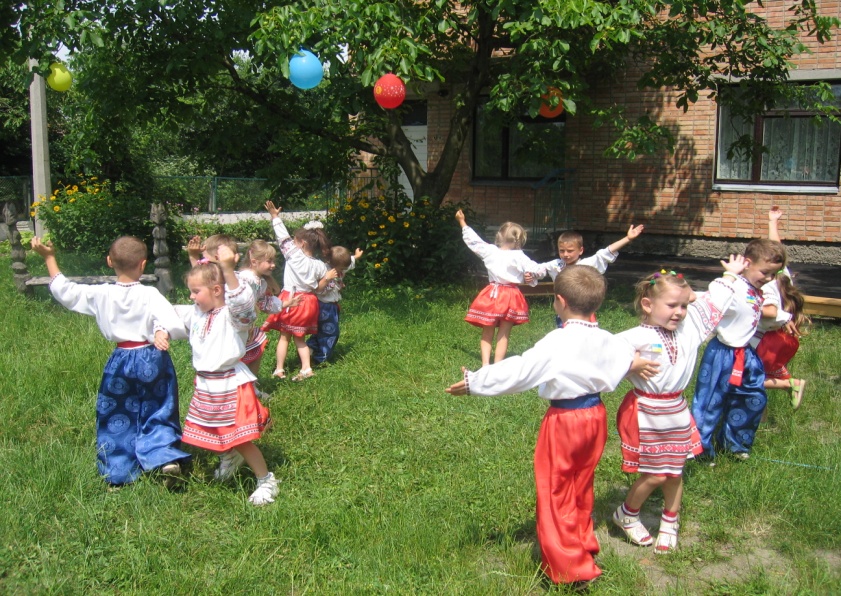   Розучування елементів вальсу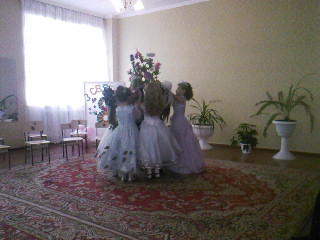 Український народний Танець «Гопачок»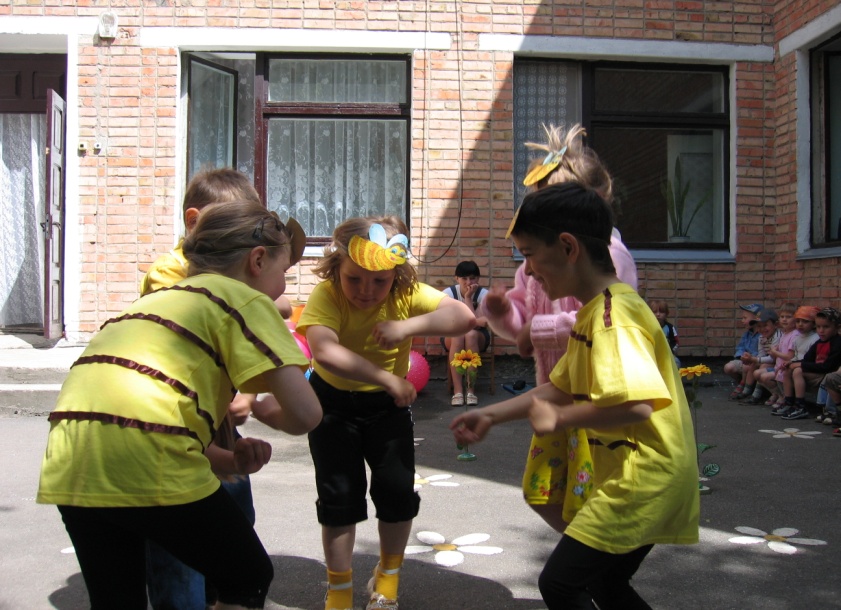 Танець з квітами                                          Танець «Бджілка» «Осінній ярмарок» фрагменти свята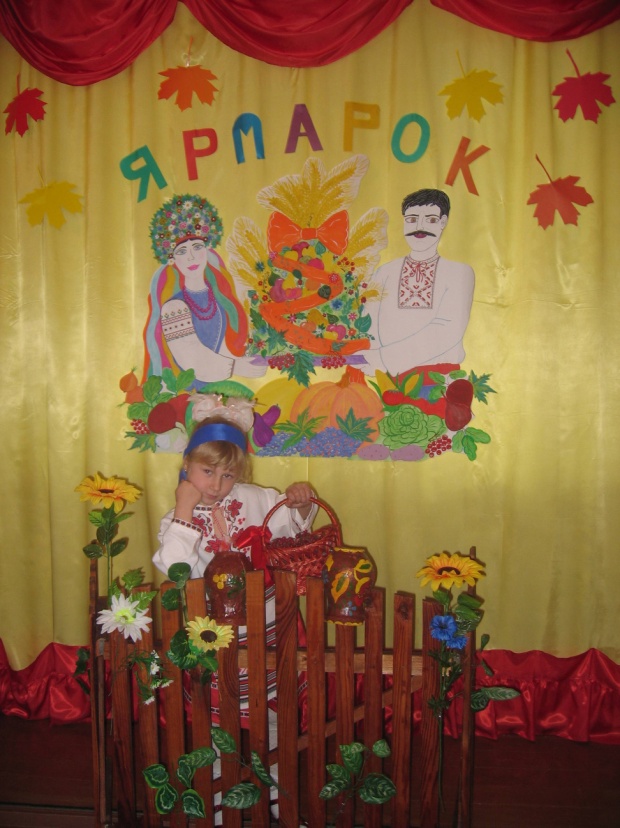 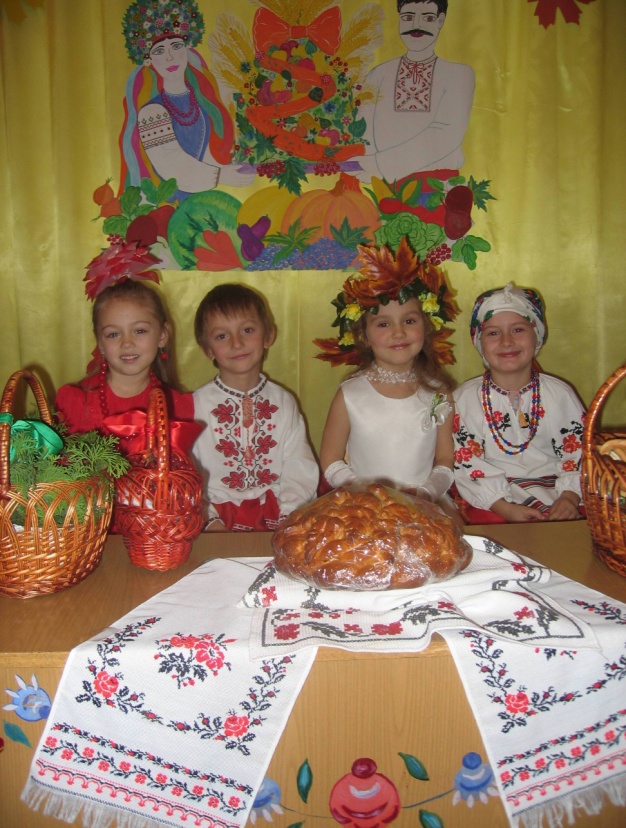 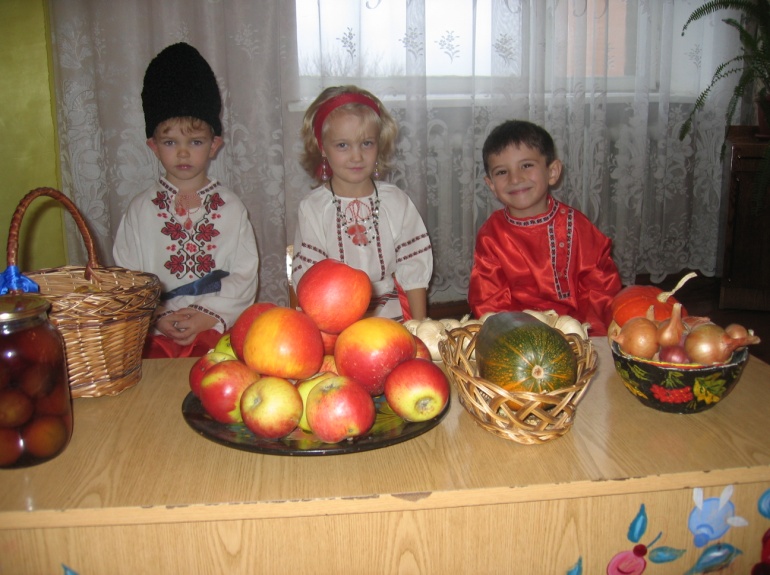 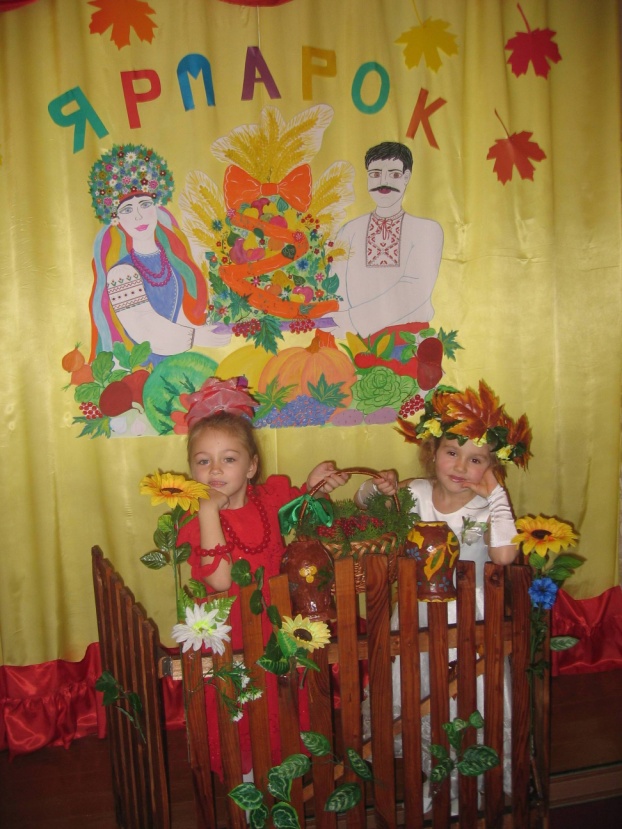 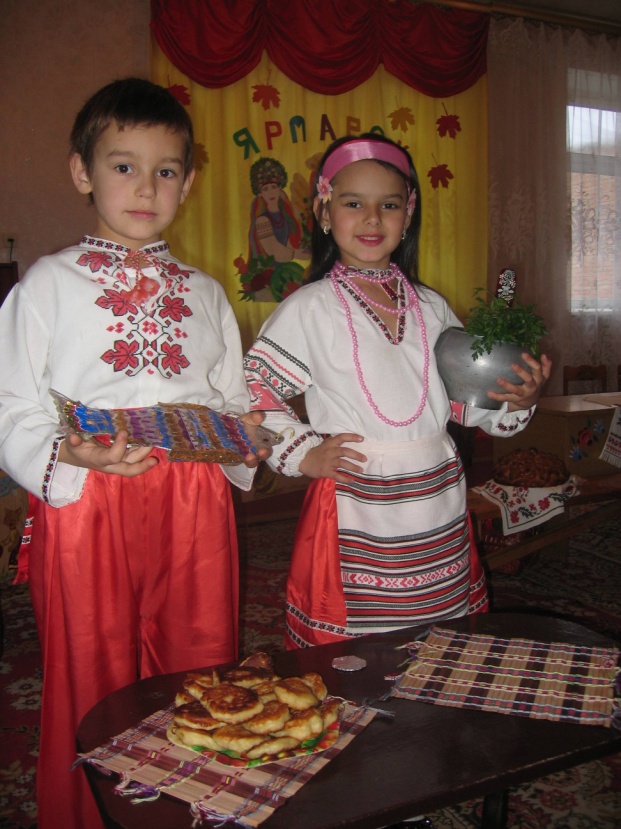 Розваги 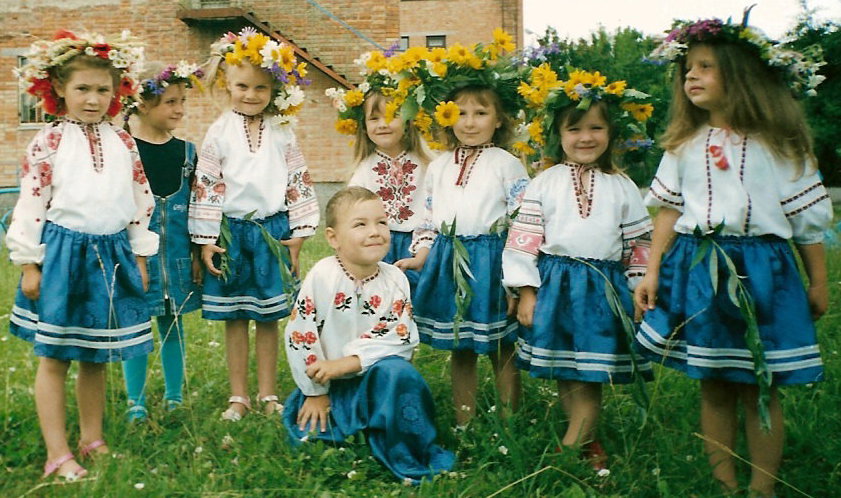 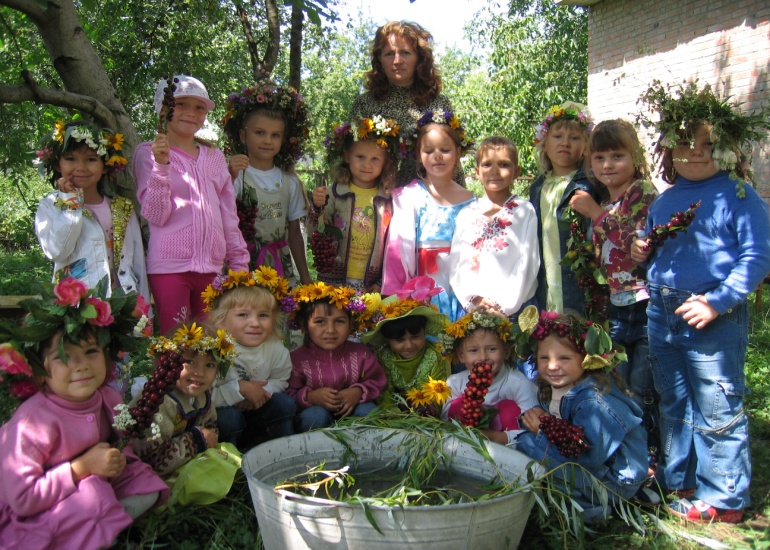 Наші гуртківці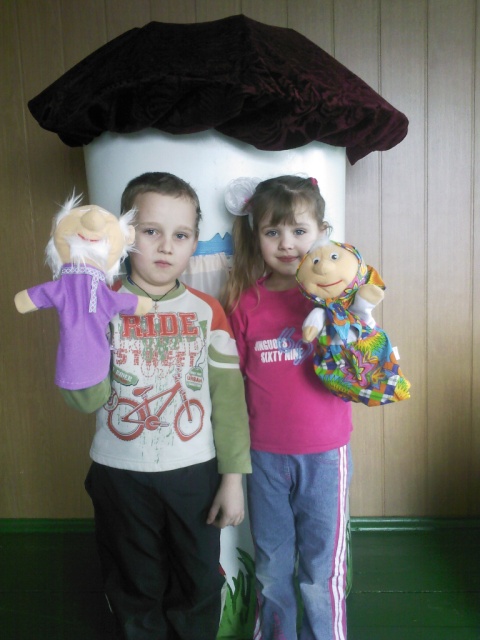 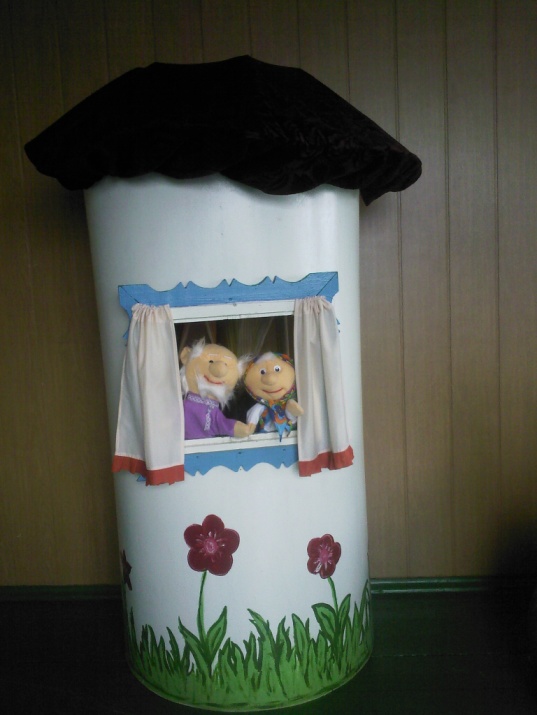 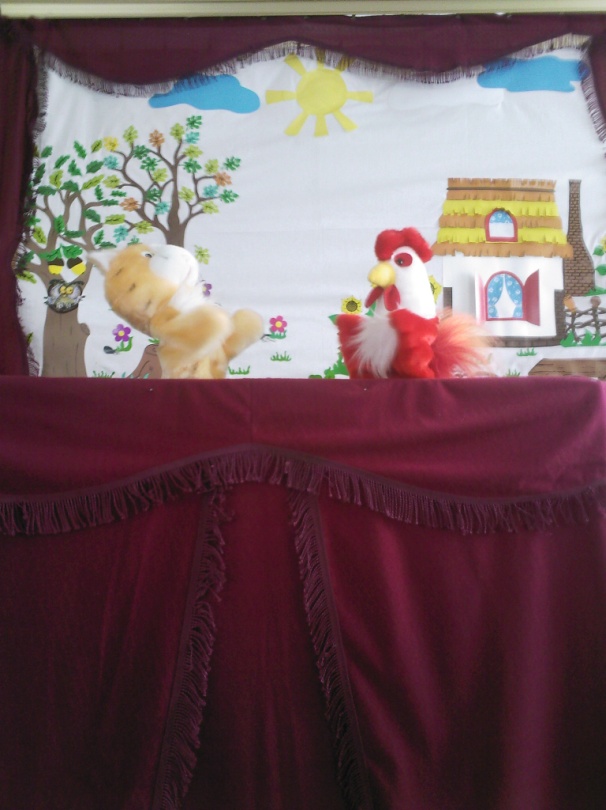 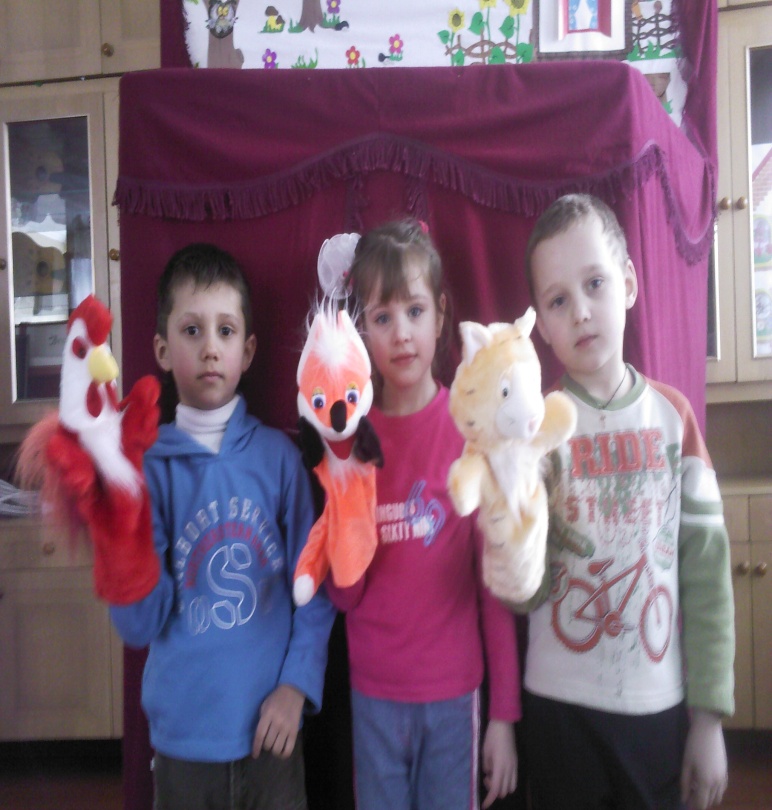 Література:Шевчук А. Сучасні підходи до організації музичної діяльності дітей: Методичні рекомендації // Дошкільне виховання .- 2000. - №2 Шевчук А. Сучасні підходи до організації свят і розваг: Методичні рекомендації // Дошкільне виховання .- 2000. - №3 Коментар до базового компонента дошкільної освіти в Україні. Науково-методичний посібник. Під редакцією О.Л. Кононко. – К : Редакція журналу «Дошкільне виховання», 2003. А.М. Гелунова, В.В. Чиркіна. У світі музики: розробки для дітей 4-6 років. – Х.: Основа, 2008.Музичне виховання у дошкільному навчальному закладі: збірник методичних матеріалів. Упорядник І.А. Романюк. – Т.: Мандрівець, 2007.Збірник пісень для малят. Упорядник Л.Галіцина // Видавничий дім «Шкільний світ», 2005.Ми діти твої Україно. Збірка пісень для дітей дошкільного і молодшого шкільного віку. Упорядник Дем’янчук В.П та ін.- Т.: Навчальна книга – Богдан, 2005.М. Ведмедеря. Немає України без калини. – Т.: Підручники і посібники, 2001.Пори року. Частина 1(Осінь. Зима). Частина 2 (Весна. Літо).Збірка пісень для дітей дошкільного і молодшого шкільного віку. – Т.: Навчальна книга – Богдан, 2004. А. Богуш, Н. Гавриш , Т. Котик. Методика організації художньо-мовленнєвої діяльності у дошкільних навчальних закладах. Підручник . – К.: Видавничий Дім «Слово»,2006.ЗмістВступ ……………………………………………………………………………..…2Музичні заняття …………………………………………………………..…5Музично-дидактичні ігри…………………………………………………20Свята та розваги…………………………………………………………….32Гурткова робота «Театр – дітям»…………………………………76Консультація для батьків……………………………………………….80Консультація для вихователів…………………………………………82Фотоколаж ………………………………………………………………………84Література…………………………………………………………………………89